Publicado en Madrid  el 04/03/2021 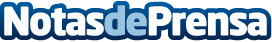 'Europa', de Rafa Alba, una pequeña enciclopedia fascinante del continente para todos los públicos El escritor ha recogido los datos más curiosos e interesantes de Europa en esta pequeña guía única e inspiradoraDatos de contacto:Editorial TregolamServicios editoriales918 675 960Nota de prensa publicada en: https://www.notasdeprensa.es/europa-de-rafa-alba-una-pequena-enciclopedia Categorias: Nacional Historia Educación Literatura http://www.notasdeprensa.es